Šiaulių r. Raudėnų mokykla-daugiafukcis centrasAkcija „Šok į tėvų klumpes“Birželio 7 d. Raudėnų mokyklos pradinių klasių mokiniai, įsijungdami į respublikinę akciją, lankėsi savo tėvų darbovietėse. Per dieną buvo aplankyta trys įmonės: lentpjūvė „Gedvaira“, parduotuvė „Aibė“, Raudėnų geležinkelio stotis. Mokiniai patobulino asmenines ir bendrąsias kompetencijas.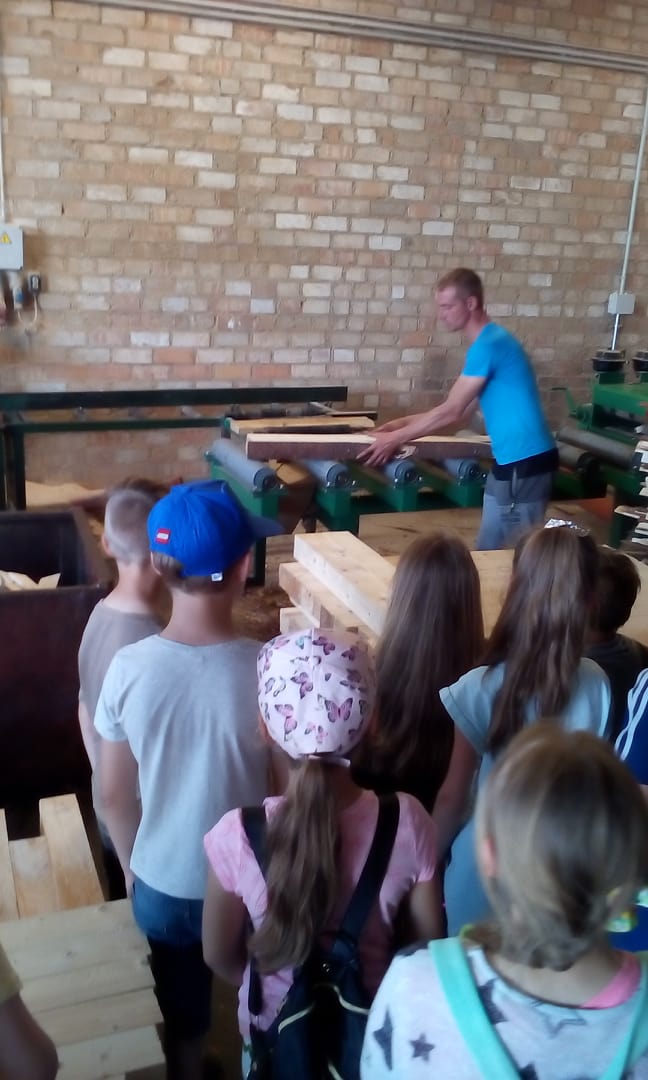 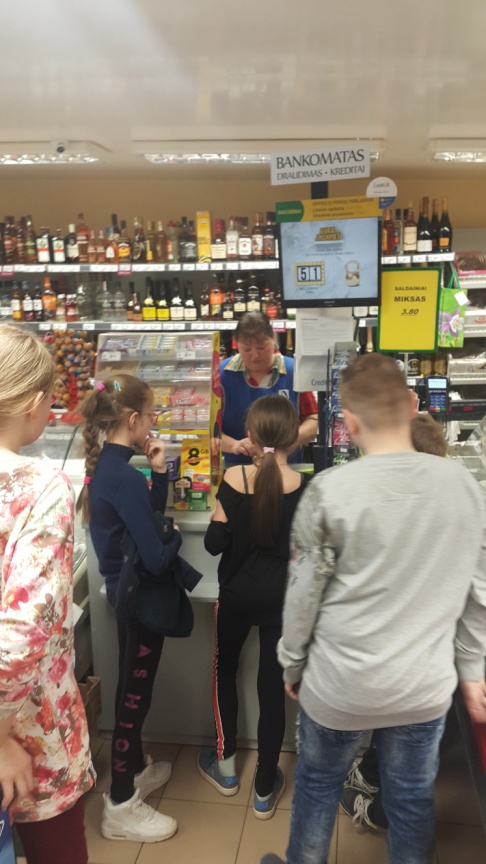 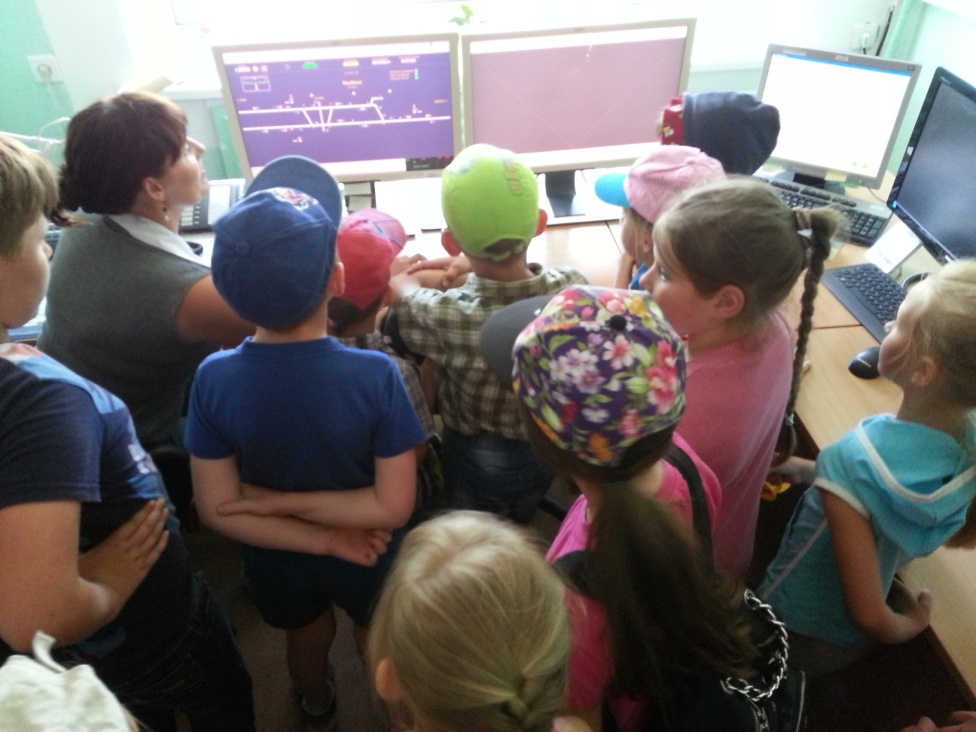 